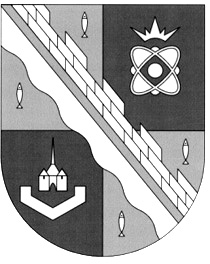 администрация МУНИЦИПАЛЬНОГО ОБРАЗОВАНИЯ                                        СОСНОВОБОРСКИЙ ГОРОДСКОЙ ОКРУГ  ЛЕНИНГРАДСКОЙ ОБЛАСТИпостановлениеот 12/01/2015 № 1О внесении изменений в муниципальную программуСосновоборского городского округа «Жилище на 2014-2020 годы»     В соответствии с решением совета депутатов Сосновоборского городского округа от 27.11.2014 № 33 «О бюджете Сосновоборского городского округа на 2015 год и на плановый период 2016 и 2017 годов», администрация Сосновоборского городского округа п о с т а н о в л я е т:Внести изменения в муниципальную программу Сосновоборского городского округа «Жилище» на 2014 – 2020 годы, утвержденную постановлением администрации Сосновоборского городского округа от 01.10.2013 № 2453 (с изменениями, внесенными постановлениями администрации Сосновоборского городского округа                                              от 05.11.2013 № 2745, от 10.04.2014 № 794, от 31.07.2014 № 1845, от 15.10.2014 № 2380):Оглавление: - дополнить пунктом 5 следующего содержания:«5. Паспорт и описание подпрограммы 4 «Обеспечение жильем отдельных категорий граждан, установленных федеральным и областным законодательством» (Приложение);- пункты 5, 6, 7 считать соответственно пунктами 6, 7, 8В Паспорте муниципальной программы Сосновоборского городского округа «Жилище на 2014-2020 годы»: а) Раздел Подпрограммы муниципальной программы дополнить пунктом 4 следующего содержания:«4. Подпрограмма 4 «Обеспечение жильем отдельных категорий граждан, установленных федеральным и областным законодательством»;б) Раздел Задачи муниципальной программы дополнить пунктом 4:«4. Обеспечение жильем отдельных категорий граждан, установленных федеральным и областным законодательством»;в) Раздел Объемы бюджетных ассигнований  муниципальной программы изложить в  редакции: «Общая  сумма  расходов   на   реализацию   мероприятий подпрограммы   - 98702,649 тыс. рублей, в том числе:2014 год – 42 107,337 тыс. рублей;2015 год – 11 948,807 тыс. рублей;2016 год – 32 817,467 тыс.рублей;2017 год – 11 829,038 тыс. рублей»из них:средства федерального бюджета – 4 681,2 тыс.рублей, в том числе:2014 год – 251,5 тыс.рублей;2015 год – 1608,3 тыс.рублей;2016 год -  1410,7 тыс.рублей;2017 год – 1410,7 тыс.рублейсредства областного бюджета – 14 686,476 тыс.рублей, в том числе:2014 год – 5 644,076 тыс.рублей;2015 год – 2 455,6 тыс.рублей;2016 год – 3293,4 тыс.рублей;2017 год – 3293,4 тыс.рублейсредства местного бюджета – 79 334,973 тыс.рублей, в том числе:2014 год – 36 211,761 тыс.рублей;2015 год – 7 884,907 тыс.рублей;2016 год – 28 113,367 тыс.рублей;2017 год – 7 124,938 тыс.рублей       б) Раздел Ожидаемые результаты реализации муниципальной программы изложить в редакции:«2014 год – 26 семей, обеспеченных жилыми помещениями;2015 год – 17 семей, обеспеченных жилыми помещениями;2016 год – 26 семьи, обеспеченных жилыми помещениями;2017 год – 6 семей, обеспеченных жилыми помещениями»Раздел 4 Ресурсное обеспечение программы изложить в редакции:«4. Ресурсное обеспечение программы     Финансирование мероприятий программы осуществляется за счет средств федерального бюджета, областного бюджета (Ленинградской области) и местного бюджета Сосновоборского городского округа.     Общий объем финансирования в 2014-2017 годах составит   98702,649 тыс. рублей, в том числе:средства федерального бюджета 4681,2 тыс.рублей;средства областного бюджета – 14686,476 тыс.рублей;средства местного бюджета – 79 334,973 тыс.рублейв том числе по годам:в  2014 году – 42 107,337 тыс.рублей, из них: 251,5  тыс. рублей – федеральный бюджет; 5644,076 – областной бюджет; 36 211,761 тыс.рублей – местный бюджет;в 2015 году – 11948,807 тыс. рублей, из них: 1608,3 тыс.рублей – федеральный бюджет, 2455,6 тыс.рублей – областной бюджет, 7884,907 – местный бюджет;в 2016 году –  32817,467 тыс. рублей, из них: 1410,7 тыс.рублей – федеральный бюджет, 3293,4 тыс.рублей – областной бюджет, 28 113,367 тыс. рублей - местный бюджет;в 2017 году – 11829,038 тыс. рублей, из них: 1410,7 тыс.рублей – федеральный бюджет, 3293,4 тыс.рублей – областной бюджет, 7 124,938 тыс. рублей - местный бюджет» Раздел 5 Ожидаемые результаты, оценка эффективности реализации программы изложить в редакции:«5. Ожидаемые результаты, оценка эффективности реализации программы     В результате создания в рамках реализации настоящей программы условий для осуществления гражданами права на жилище путем предоставления бюджетных средств, а так же стимулирование привлечения гражданами собственных средств, средств, предоставляемых им ипотечных кредитов или займов на строительство (приобретение) жилья, а так же средств организаций, участвующих в реализации программы (за исключением организаций, предоставляющих ипотечные кредиты или займы) на строительство (приобретение) жилых помещений, предполагается улучшение жилищных условий 75 семей, в том числе: в 2014 году – 26;  в 2015 году – 17; в 2016 году – 26; в 2017 году – 6» В Паспорте подпрограммы 1 «Обеспечение жильем молодежи»:а) раздел Объемы бюджетных ассигнований подпрограммы изложить в редакции:«Общая  сумма  расходов   на   реализацию   мероприятий подпрограммы   - 7 330,911 тыс. рублей, в том числе по годам:2014 год – 2657,427 тыс. рублей, из них средства федерального бюджета – 251,5 тыс.рублей; средства областного бюджета 634,527 тыс.рублей; средства местного бюджета 1 771,4 тыс.рублей;2015 год – 1774,962 тыс. рублей(местный бюджет);2016 год – 1774,962 тыс. рублей (местный бюджет);2017 год – 1123,56 тыс. рублей (местный бюджет)»              б) раздел Ожидаемые результаты реализации подпрограммы изложить в редакции:«2014 год – 7 семей;2015 год – 7 семей2016 год  – 7 семей;2017 год  – 1семья»Раздел 5 подпрограммы 1  изложить в редакции:«5. Ресурсное обеспечение подпрограммы     Финансирование мероприятий подпрограммы осуществляется за счет средств федерального бюджета, областного бюджета и местного бюджета Сосновоборского городского округа.     Общий объем финансовых средств на реализацию подпрограммы в 2014-2017 годах составит 7 330,911 тыс. рублей, в том числе:  средства федерального бюджета – 251,5 тыс.рублей; средства областного бюджета – 634,527 тыс.рублей; средства местного бюджета – 6 444,884 тыс.рублейв том числе по годам:в  2014 году – 2657,427 тыс.рублей, из них: 251,5 тыс.рублей – федеральный бюджет; 634,527 тыс.рублей – областной бюджет; 1771,4 тыс. рублей – местный; в 2015 году – 1774,962 тыс. рублей (местный бюджет); в 2016 году – 1774,962 тыс. рублей (местный бюджет); в 2017 году – 1123,56 тыс. рублей (местный бюджет)» Раздел 6 подпрограммы 1 изложить в редакции:«6. Ожидаемые результаты, оценка эффективности реализации подпрограммы     	В результате создания в рамках реализации подпрограммы условий для осуществления гражданами права на жилище путем предоставления бюджетных средств, а так же  стимулирование привлечения гражданами собственных средств, средств, предоставляемых им ипотечных кредитов или займов на строительство (приобретение) жилья, а так же средств организаций, участвующих в реализации программы (за исключением организаций, предоставляющих ипотечные кредиты или займы) на строительство (приобретение) жилых помещений, предполагается улучшение жилищных условий 22 семей, в том числе: в 2014 году – 7;  в 2015 году – 7; в 2016 году – 7; в 2017 году – 1». В паспорте подпрограммы 2 «Поддержка граждан, нуждающихся в улучшении жилищных условий, на основе принципов ипотечного кредитования»: а) раздел Объемы бюджетных ассигнований подпрограммы изложить в редакции:«Общая  сумма  расходов   на   реализацию   мероприятий подпрограммы   - 9 903,018 тыс. рублей, в том числе: средства областного бюджета – 5009,549 тыс.рублейв том числе по годам: 2014 год – 5 126,07 тыс. рублей, из них: 5 009,549 – областной бюджет; 116,521 тыс.рублей – местный бюджет;2015 год – 1 628,505 тыс. рублей (местный бюджет);2016 год – 1 628,505тыс.рублей (местный бюджет);2017 год – 1 519,938тыс. рублей (местный бюджет)»           б) раздел Ожидаемые результаты реализации подпрограммы изложить в редакции:«2014 год – 5 семей;2015 год – 6 семей;2016 год - 6 семей;2017 год - 1 семья»Раздел 5 подпрограммы 2 изложить в редакции:«5. Ресурсное обеспечение подпрограммы     Финансирование мероприятий подпрограммы осуществляется за счет средств областного бюджета и местного бюджета Сосновоборского городского округа.    Общий объем финансовых средств на реализацию программы в 2014-2017 годах составит    9903,018 тыс. рублей, в том числе: 5009,549 тыс.рублей – средства областного бюджета, 4893,469 тыс.рублей – средства местного бюджетаВ том числе по годам:в  2014 году – 5126,07 тыс.рублей, из них: 5009,549 тыс.рублей – средства областного бюджета; 116,521 – средства местного бюджета; в 2015 году – 1 628,505 тыс. рублей (местный бюджет); в 2016 году – 1 628,505 тыс. рублей (местный бюджет); в 2017 году – 1 519,938 тыс. рублей (местный бюджет»Раздел 6 подпрограммы 2 изложить в редакции:«6. Ожидаемые результаты, оценка эффективности реализации подпрограммы     	В результате создания в рамках реализации настоящей подпрограммы условий для осуществления гражданами права на жилище путем предоставления бюджетных средств, а так же  стимулирование привлечения гражданами собственных средств, средств, предоставляемых им ипотечных кредитов (займов) на приобретение (строительство) жилья, предполагается улучшение жилищных условий 18 семей, в том числе: в 2014 году – 5;  в 2015 году – 6; в 2016 году – 6; в 2017 году - 1»В паспорте подпрограммы 3 «Обеспечение жилыми помещениями работников бюджетной сферы «Сосновоборского городского округа:а) раздел Объем бюджетных ассигнований подпрограммы изложить в редакции:«Общая  сумма  расходов   на   реализацию   мероприятий подпрограммы   - 67 996,62 тыс. рублей, в том числе по годам:2014 год – 34 323,84 тыс. рублей;2015 год – 4481,44 тыс. рублей;2016 год – 24 709,9 тыс. рублей;2017 год – 4 481,44 тыс. рублей»          б) раздел Ожидаемые результаты реализации подпрограммы изложить в редакции:« 2014 год – 14 семей;2015 год – 2 семьи;2016 год – 11 семей;2017 год – 2 семьи»Раздел 5 подпрограммы 3 изложить в редакции:«5. Ресурсное обеспечение подпрограммы     Финансирование мероприятий подпрограммы осуществляется за счет средств местного бюджета Сосновоборского городского округа.     Объем финансовых средств на реализацию программы в 2014-2017 годах составит                   67 996,62 тыс. рублей, в том числе: в  2014 году – 34 323,84 тыс. рублей; в 2015 году – 4481,44 тыс. рублей; в 2016 году – 24 709,9 тыс. рублей; в 2017 году – 4 481,44 тыс. рублей»Раздел 6 подпрограммы 3 изложить в редакции:«6. Ожидаемые результаты, оценка эффективности реализации подпрограммы     	В результате создания в рамках реализации настоящей подпрограммы условий для осуществления работниками бюджетной сферы права на жилище путем предоставления бюджетных средств, а так же  стимулирование привлечения гражданами собственных средств, средств, предоставляемых им ипотечных кредитов (займов) на приобретение (строительство) жилья, предполагается улучшение жилищных условий 29 семей, в том числе: в 2014 году – 14;  в 2015 году – 2; в 2016 году – 11; в 2017 году – 2»1.14. Приложения 1  к муниципальной программе Сосновоборского городского округа «Жилище на 2014-2020 годы» изложить в следующей редакции:Приложение 1к муниципальной программе Сосновоборского городского округа«Жилище» на 2014-2020 годыПеречень основных мероприятиймуниципальной программы Сосновоборского городского округа«Жилище на 2014-2020 годы» (наименование программы)Общему отделу администрации (Тарасова М.С.) обнародовать настоящее постановление на электронном сайте городской газеты «Маяк».Пресс-центру администрации (Арибжанов Р.М.) разместить настоящее постановление на официальном сайте Сосновоборского городского округа.Настоящее постановление вступает в силу со дня официального обнародования.Контроль за исполнением настоящего постановления оставляю за собой.Глава администрации Сосновоборского городского округа                                                             В.Б.СадовскийИсп. Андреева Г.Г.2-60-52; СЕ(Жил. отдел)Приложение                                                                         к постановлению администрации               Сосновоборского городского округа                                                             от  12/01/2015 № 1Подпрограмма 4«Обеспечение жильем отдельных категорий граждан, установленных федеральным и областным законодательством»ПАСПОРТподпрограммы «Обеспечение жильем отдельных категорий граждан, установленных федеральным и областным законодательством» муниципальной программы Сосновоборского городского округа «Жилище на 2014-2020 годы»Содержание проблемы и обоснование ее решения         Проблема обеспечения жильем отдельных категорий граждан Российской Федерации, проживающих на территории Сосновоборского городского округа и признанных нуждающимися в жилых помещениях, перед которыми государство имеет обязательства по обеспечению жильем в соответствии с Федеральным законом от 12.01.1995 №5-ФЗ «О ветеранах», Указом Президента Российской Федерации от 07.05.2008 №714 «Об обеспечении жильем ветеранов Великой Отечественной войны 1941-1945 годов», от 24.11.1995 №181-ФЗ «О социальной защите инвалидов в Российской Федерации», является одной из важнейших проблем.          Одним из наиболее эффективных способов жилищного обеспечения указанной категории граждан является механизм предоставления за счет средств федерального бюджета и областного бюджета Ленинградской области единовременной денежной выплаты для приобретения или строительства жилого помещения или предоставление жилого помещения по договору социального найма или в собственность.         По состоянию на 1декабря 2014 года в улучшении жилищных условий нуждаются 32 семьи ветеранов, инвалидов          Необходимость использования программно-целевого метода для решения жилищной проблемы указанной категории граждан путем предоставления единовременной денежной выплаты или предоставление жилого помещения по договору социального найма либо в собственность определяется тем, что:         обеспечение жилыми помещениями указанной категории граждан является одним из приоритетных направлений при осуществлении государственной жилищной политики;          носит межотраслевой и межведомственный характер и не может быть решена без участия федерального центра;          не может быть решена в пределах одного финансового года и требует бюджетного финансирования в течение нескольких лет.Цель подпрограммыЦелью подпрограммы является обеспечение жильем категорий граждан, установленных Федеральным законом от 12.01.1995 №5-ФЗ «О ветеранах» и от 24.11.1995 №181-ФЗ «О социальной защите инвалидов в Российской Федерации», признанных в установленном порядке нуждающимися в улучшении жилищных условий.Основная задача подпрограммыПредоставление жилых помещений по договору социального найма или в собственность, единовременной денежной выплаты для приобретения (строительства) жилых помещений гражданам Российской Федерации, проживающим на территории Сосновоборского городского округа и признанным нуждающимися в жилых помещениях, перед которыми государство имеет обязательства по обеспечению жилыми помещениями, выполнение которых передано органам местного самоуправления в соответствии с федеральным и областным законодательством4. Основные мероприятия подпрограммыОсновные мероприятия подпрограммы включают:- информирование граждан об условиях обеспечения жилыми помещениями;- признание нуждающимися в жилых помещениях по основаниям, предусмотренным жилищным кодексом Российской Федерации, и постановка на учет ветеранов Великой Отечественной войны;- утверждение списка граждан – получателей бюджетных средств, направление списка, заявки и учетных дел в комитет по жилищно-коммунальному хозяйству и транспорту;- проведение работы по размещению муниципального заказа на приобретение жилого помещения в целях предоставления его в дальнейшем по договору социального найма или в собственность;- оформление предоставления жилых помещений по договору социального найма либо в собственность, либо предоставления единовременной денежной выплаты5. Ресурсное обеспечение подпрограммы     Финансирование мероприятий подпрограммы осуществляется за счет средств федерального бюджета, областного бюджета.     Общий объем финансирования подпрограммы в 2015-2017 годах составит 13472,1 тыс. рублей, из них: средства федерального бюджета – 4429,7 тыс. рублей, в том числе: в 2015 году – 1608,3 тыс. рублей, в 2016 году – 1410,7 тыс. рублей, в 2017 году – 1410,7 тыс. рублей; средства областного бюджета – 9042,4 тыс. рублей, в том числе: в  2015 году – 2455,6 тыс. рублей; в 2016 году – 3293,4 тыс. рублей, в 2017 году – 3293,4 тыс. рублей. 6. Ожидаемые результаты, оценка эффективности реализации подпрограммы     	В результате создания в рамках реализации подпрограммы условий для осуществления гражданами права на жилище предполагается улучшение жилищных условий 6 семей, в том числе: в 2015 году – 2;  в 2016 году – 2; в 2017 году – 2.7. Механизм реализации подпрограммыРеализация подпрограммы осуществляется в соответствии с постановлениями Правительства Ленинградской области от 07.04.2006 № 108 «О мерах по реализации областного закона «Об обеспечении жильем некоторых категорий граждан, поставленных на учет до 1 января 2005 года» и от 01.06.2010 № 131 «О мерах по реализации областного закона «Об обеспечении жильем некоторых категорий граждан, вставших на учет в качестве нуждающихся в жилых помещениях».№ п/пНаименование подпрограмм, основных мероприятий, ведомственных целевых программОтветственный за реализациюГРБС(наименование)Годы реализацииПлан финансирования, тыс. руб.План финансирования, тыс. руб.План финансирования, тыс. руб.План финансирования, тыс. руб.План финансирования, тыс. руб.План финансирования, тыс. руб.План финансирования, тыс. руб.№ п/пНаименование подпрограмм, основных мероприятий, ведомственных целевых программОтветственный за реализациюГРБС(наименование)Годы реализацииИсточникфинансирования2014 год2015 год2016 год2017 годПоследний год реализацииИТОГО123456789101112АВСЕГО по муниципальной программе Сосновоборского городского округа «Жилище» на 2014-2020 годыЖилищный отделАдминистрация 2014-2017Местный бюджет36 211,7617884,90728113,3677124,93879334,973АВСЕГО по муниципальной программе Сосновоборского городского округа «Жилище» на 2014-2020 годыЖилищный отделАдминистрация 2014-2017Федеральный бюджет251,51608,31410,71410,74681,2АВСЕГО по муниципальной программе Сосновоборского городского округа «Жилище» на 2014-2020 годыЖилищный отделАдминистрация 2014-2017Областной бюджет5644,0762455,63293,43293,414686,476АВСЕГО по муниципальной программе Сосновоборского городского округа «Жилище» на 2014-2020 годыЖилищный отделАдминистрация 2014-2017ИТОГО42107,33711948,80732817,46711829,03898702,6491Подпрограмма 1 «Обеспечение жильем молодежи» муниципальной программы Сосновоборского городского округа «Жилище» на 2014-2020 годыЖилищный отделАдминистрация2014-2017Местный бюджет1 771,401 774,9621774,9621123,566444,8841Подпрограмма 1 «Обеспечение жильем молодежи» муниципальной программы Сосновоборского городского округа «Жилище» на 2014-2020 годыЖилищный отделАдминистрация2014-2017Федеральный бюджет251,5251,51Подпрограмма 1 «Обеспечение жильем молодежи» муниципальной программы Сосновоборского городского округа «Жилище» на 2014-2020 годыЖилищный отделАдминистрация2014-2017Областной бюджет634,527634,5271Подпрограмма 1 «Обеспечение жильем молодежи» муниципальной программы Сосновоборского городского округа «Жилище» на 2014-2020 годыЖилищный отделАдминистрация2014-2017ИТОГО2657,42701 774,9621774,9621123,567330,9111.1Основное мероприятие 1 предоставление молодым семьям – участникам подпрограммы социальных выплат на приобретение жилья или строительство индивидуального жилого дома из местного бюджетаЖилищный отдел2014-2017Местный бюджет1 123,561 123,561123,561123,564494,241.1Основное мероприятие 1 предоставление молодым семьям – участникам подпрограммы социальных выплат на приобретение жилья или строительство индивидуального жилого дома из местного бюджетаЖилищный отдел2014-20171.1Основное мероприятие 1 предоставление молодым семьям – участникам подпрограммы социальных выплат на приобретение жилья или строительство индивидуального жилого дома из местного бюджетаЖилищный отдел2014-2017ИТОГО1123,561123,561123,561123,564494,241.2Основное мероприятие 2 софинансирование при предоставлении молодым семьям – участникам подпрограммы социальных выплат на приобретение жилья или строительство индивидуального жилого дома в рамках федеральной подпрограммы «Обеспечение жильем молодых семей» федеральной целевой  программы «Жилище» на 2011-2015 годыЖилищный отдел2014-2017Местный бюджет323,92325,701325,701975,3221.2Основное мероприятие 2 софинансирование при предоставлении молодым семьям – участникам подпрограммы социальных выплат на приобретение жилья или строительство индивидуального жилого дома в рамках федеральной подпрограммы «Обеспечение жильем молодых семей» федеральной целевой  программы «Жилище» на 2011-2015 годыЖилищный отдел2014-2017Федеральный бюджет 251,5251,51.2Основное мероприятие 2 софинансирование при предоставлении молодым семьям – участникам подпрограммы социальных выплат на приобретение жилья или строительство индивидуального жилого дома в рамках федеральной подпрограммы «Обеспечение жильем молодых семей» федеральной целевой  программы «Жилище» на 2011-2015 годыЖилищный отдел2014-2017Областной бюджет634,527634,5271.2Основное мероприятие 2 софинансирование при предоставлении молодым семьям – участникам подпрограммы социальных выплат на приобретение жилья или строительство индивидуального жилого дома в рамках федеральной подпрограммы «Обеспечение жильем молодых семей» федеральной целевой  программы «Жилище» на 2011-2015 годыЖилищный отдел2014-2017ИТОГО1209,947325,701325,7011861,3491.3.Основное мероприятие 3 софинансирование при предоставлении молодым семьям – участникам подпрограммы социальных выплат на приобретение жилья или строительство индивидуального жилого дома в рамках подпрограммы 1 «Жилье для молодежи» государственной программы Ленинградской области «Обеспечение качественным жильем граждан на территории Ленинградской областиЖилищный отдел2014-2017Местный бюджет323,92325,701325,701975,3221.3.Основное мероприятие 3 софинансирование при предоставлении молодым семьям – участникам подпрограммы социальных выплат на приобретение жилья или строительство индивидуального жилого дома в рамках подпрограммы 1 «Жилье для молодежи» государственной программы Ленинградской области «Обеспечение качественным жильем граждан на территории Ленинградской областиЖилищный отдел2014-20171.3.Основное мероприятие 3 софинансирование при предоставлении молодым семьям – участникам подпрограммы социальных выплат на приобретение жилья или строительство индивидуального жилого дома в рамках подпрограммы 1 «Жилье для молодежи» государственной программы Ленинградской области «Обеспечение качественным жильем граждан на территории Ленинградской областиЖилищный отдел2014-2017ИТОГО323,92325,701325,701975,3221.3.Основное мероприятие 3 софинансирование при предоставлении молодым семьям – участникам подпрограммы социальных выплат на приобретение жилья или строительство индивидуального жилого дома в рамках подпрограммы 1 «Жилье для молодежи» государственной программы Ленинградской области «Обеспечение качественным жильем граждан на территории Ленинградской областиЖилищный отдел2014-20172Подпрограмма 2 "Поддержка граждан, нуждающихся  в улучшении жилищных условий, на основе  принципов ипотечного кредитования» муниципальной программы Сосновоборского городского округа «Жилище» на 2014-2020 годыЖилищный отделАдминистрация2014-2017Местный бюджет116,5211628,5051628,5051519,9384893,4692Подпрограмма 2 "Поддержка граждан, нуждающихся  в улучшении жилищных условий, на основе  принципов ипотечного кредитования» муниципальной программы Сосновоборского городского округа «Жилище» на 2014-2020 годыЖилищный отделАдминистрация2014-2017Областной бюджет5009,5495009,5492Подпрограмма 2 "Поддержка граждан, нуждающихся  в улучшении жилищных условий, на основе  принципов ипотечного кредитования» муниципальной программы Сосновоборского городского округа «Жилище» на 2014-2020 годыЖилищный отделАдминистрация2014-2017ИТОГО5126,071628,5051628,5051519,9389903,0182.1Основное мероприятие 1 софинансирование при предоставлении социальных выплат (дополнительной социальной выплаты, компенсации) на строительство (приобретение) жилья гражданам - участникам подпрограммы 2 "Поддержка граждан, нуждающихся в улучшении жилищных условий, на основе принципов ипотечного кредитования в Ленинградской области" государственной программы Ленинградской области «Обеспечение качественным жильем граждан на территории Ленинградской области»Жилищный отдел2014-2017Местный бюджет116,521108,567108,567333,6552.1Основное мероприятие 1 софинансирование при предоставлении социальных выплат (дополнительной социальной выплаты, компенсации) на строительство (приобретение) жилья гражданам - участникам подпрограммы 2 "Поддержка граждан, нуждающихся в улучшении жилищных условий, на основе принципов ипотечного кредитования в Ленинградской области" государственной программы Ленинградской области «Обеспечение качественным жильем граждан на территории Ленинградской области»Жилищный отдел2014-2017Областной бюджет5009,5495009,5492.1Основное мероприятие 1 софинансирование при предоставлении социальных выплат (дополнительной социальной выплаты, компенсации) на строительство (приобретение) жилья гражданам - участникам подпрограммы 2 "Поддержка граждан, нуждающихся в улучшении жилищных условий, на основе принципов ипотечного кредитования в Ленинградской области" государственной программы Ленинградской области «Обеспечение качественным жильем граждан на территории Ленинградской области»Жилищный отдел2014-2017ИТОГО5126,07108,567108,5675343,2042.1Основное мероприятие 1 софинансирование при предоставлении социальных выплат (дополнительной социальной выплаты, компенсации) на строительство (приобретение) жилья гражданам - участникам подпрограммы 2 "Поддержка граждан, нуждающихся в улучшении жилищных условий, на основе принципов ипотечного кредитования в Ленинградской области" государственной программы Ленинградской области «Обеспечение качественным жильем граждан на территории Ленинградской области»Жилищный отдел2014-20172.2Основное мероприятие 2предоставление социальных выплат (компенсации) на строительство (приобретение) жилья гражданам - участникам подпрограммы 2 "Поддержка граждан, нуждающихся в улучшении жилищных условий, на основе принципов ипотечного кредитования» муниципальной программы «Жилище»Жилищный отдел2014-2017Местный бюджет1519,9381519,9381519,9384559,8142.2Основное мероприятие 2предоставление социальных выплат (компенсации) на строительство (приобретение) жилья гражданам - участникам подпрограммы 2 "Поддержка граждан, нуждающихся в улучшении жилищных условий, на основе принципов ипотечного кредитования» муниципальной программы «Жилище»Жилищный отдел2014-20172.2Основное мероприятие 2предоставление социальных выплат (компенсации) на строительство (приобретение) жилья гражданам - участникам подпрограммы 2 "Поддержка граждан, нуждающихся в улучшении жилищных условий, на основе принципов ипотечного кредитования» муниципальной программы «Жилище»Жилищный отдел2014-2017ИТОГО1519,9381519,9381519,9384559,8142.2Основное мероприятие 2предоставление социальных выплат (компенсации) на строительство (приобретение) жилья гражданам - участникам подпрограммы 2 "Поддержка граждан, нуждающихся в улучшении жилищных условий, на основе принципов ипотечного кредитования» муниципальной программы «Жилище»Жилищный отдел2014-20173Подпрограмма 3 «Обеспечение жилыми помещениями работников бюджетной сферы Сосновоборского городского округа»  муниципальной программы Сосновоборского городского округа«Жилище» на 2014-2020 годыЖилищный отделАдминистрация2014-2017Местный бюджет34 323,844481,4424709,94481,4467996,623Подпрограмма 3 «Обеспечение жилыми помещениями работников бюджетной сферы Сосновоборского городского округа»  муниципальной программы Сосновоборского городского округа«Жилище» на 2014-2020 годыЖилищный отделАдминистрация2014-20173Подпрограмма 3 «Обеспечение жилыми помещениями работников бюджетной сферы Сосновоборского городского округа»  муниципальной программы Сосновоборского городского округа«Жилище» на 2014-2020 годыЖилищный отделАдминистрация2014-2017ИТОГО34 323,844481,4424709,94481,4467996,623Подпрограмма 3 «Обеспечение жилыми помещениями работников бюджетной сферы Сосновоборского городского округа»  муниципальной программы Сосновоборского городского округа«Жилище» на 2014-2020 годыЖилищный отделАдминистрация2014-20173.1Ведомственная целевая программа "Обеспечение специалистов бюджетной сферы Сосновоборского городского округа  жилыми помещениями  специализированного  жилищного фонда и жилищного фонда коммерческого  использования на 2013-2015 годы"Жилищный отдел2014-2017Местный бюджет30 564,0588,020816,46588,052556,463.1Ведомственная целевая программа "Обеспечение специалистов бюджетной сферы Сосновоборского городского округа  жилыми помещениями  специализированного  жилищного фонда и жилищного фонда коммерческого  использования на 2013-2015 годы"Жилищный отдел2014-20173.1Ведомственная целевая программа "Обеспечение специалистов бюджетной сферы Сосновоборского городского округа  жилыми помещениями  специализированного  жилищного фонда и жилищного фонда коммерческого  использования на 2013-2015 годы"Жилищный отдел2014-2017ИТОГО30 564,0588,020816,46588,052556,463.2Ведомственная целевая программа "Обеспечение жилыми помещениями работников бюджетной сферы муниципального образования  Сосновоборский городской округ на 2013-2015 годы"Жилищный отдел2014-2017Местный бюджет2 170,7712 200,02200,02200,08770,7713.2Ведомственная целевая программа "Обеспечение жилыми помещениями работников бюджетной сферы муниципального образования  Сосновоборский городской округ на 2013-2015 годы"Жилищный отдел2014-20173.2Ведомственная целевая программа "Обеспечение жилыми помещениями работников бюджетной сферы муниципального образования  Сосновоборский городской округ на 2013-2015 годы"Жилищный отдел2014-2017ИТОГО2 170,7712 200,02200,02200,08770,7713.3Основное мероприятие 3 предоставление молодым педагогам - участникам подпрограммы социальных выплат  на приобретение (строительство) жильяЖилищный отдел2014-2017Местный бюджет1 589,0691 693,441693,441693,446669,3893.3Основное мероприятие 3 предоставление молодым педагогам - участникам подпрограммы социальных выплат  на приобретение (строительство) жильяЖилищный отдел2014-20173.3Основное мероприятие 3 предоставление молодым педагогам - участникам подпрограммы социальных выплат  на приобретение (строительство) жильяЖилищный отдел2014-2017ИТОГО1 589,0691 693,441693,441693,446669,3894Подпрограмма 4 «Обеспечение жильем отдельных категорий граждан, установленных федеральным и областным законодательствомЖилищный отдел2014-2017Федеральный бюджет1608,31410,71410,74429,74Подпрограмма 4 «Обеспечение жильем отдельных категорий граждан, установленных федеральным и областным законодательствомЖилищный отдел2014-2017Областной бюджет2455,63293,43293,49042,44Подпрограмма 4 «Обеспечение жильем отдельных категорий граждан, установленных федеральным и областным законодательствомЖилищный отдел2014-2017ИТОГО4063,94704,14704,113472,1Полное наименование  подпрограммыПодпрограмма «Обеспечение жильем отдельных категорий граждан, установленных федеральным и  областным законодательством» муниципальной программы Сосновоборского городского округа «Жилище на 2014-2020 годы»Ответственный исполнитель подпрограммы – соисполнитель муниципальной программыЖилищный отдел администрации Сосновоборского городского округаУчастники подпрограммы  - отдельные категории граждан, установленных федеральным и областным законодательством;- комитет по жилищно-коммунальному хозяйству и транспорту Ленинградской области;- администрация Сосновоборского городского округа.Цель подпрограммыОбеспечение жильем категорий граждан, установленных Федеральным законом от 12.01.1995 №5-ФЗ «О ветеранах» и от 24.11.1995 №181-ФЗ «О социальной защите инвалидов в Российской Федерации», признанных в установленном порядке нуждающимися в улучшении жилищных условийЗадачи подпрограммыПредоставление жилых помещений по договору социального найма или в собственность, единовременной денежной выплаты для приобретения (строительства) жилых помещений гражданам Российской Федерации, проживающим на территории Сосновоборского городского округа и признанным нуждающимися в жилых помещениях, перед которыми государство имеет обязательства по обеспечению жилыми помещениями, выполнение которых передано органам местного самоуправления в соответствии с федеральным и областным законодательствомЦелевые показатели (индикаторы) подпрограммыКоличество граждан, обеспеченных жилыми помещениями.Этапы и сроки реализации  подпрограммы2015 - 2017 годыОбъемы бюджетных ассигнований  подпрограммыОбщий объем финансирования подпрограммы       - 13 472,1 тыс. рублей, из них:средства федерального бюджета 4429,7тыс. рублей,  в том числе:2015 год – 1608,3 тыс. рублей;2016 год – 1410,7 тыс. рублей; 2017 год – 1410,7 тыс. рублейсредства областного бюджета – 9042,4 тыс. рублей, в том числе:2015 год – 2455,6 тыс. рублей;2016 год – 3293,4 тыс. рублей; 2017 год – 3293,4 тыс. рублейОжидаемые результаты реализации подпрограммы2015 год – 2 семьи;2016 год – 2 семьи;2017 год – 2 семьи